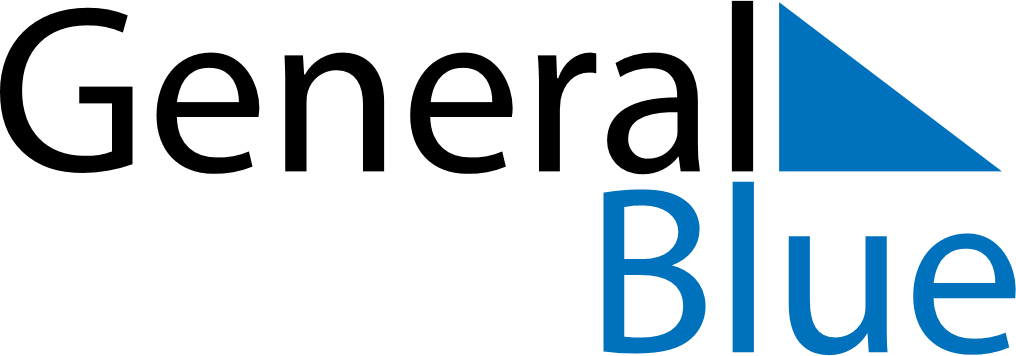 October 2019October 2019October 2019October 2019NicaraguaNicaraguaNicaraguaSundayMondayTuesdayWednesdayThursdayFridayFridaySaturday123445678910111112Indigenous Resistance Day131415161718181920212223242525262728293031